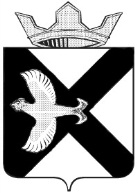 АДМИНИСТРАЦИЯ Муниципального  образования поселок  БоровскийРАСПОРЯЖЕНИЕ23 июля 2021 г.						          	        			  № 257п. БоровскийТюменского муниципального районаВ 
          В соответствии с Федеральным законом от 10.12.1995 N 196-ФЗ "О безопасности дорожного движения", Федеральным законом от 06.10.2003 N 131-ФЗ "Об общих принципах организации местного самоуправления в Российской Федерации", Федеральным законом от 08.11.2007 N 257-ФЗ "Об автомобильных дорогах и о дорожной деятельности в Российской Федерации и о внесении изменений в отдельные законодательные акты Российской Федерации":  1. Внести изменения в проект по организации дорожного движения на автомобильных дорогах муниципального образования поселок Боровский, Тюменского района  (далее-Проект) следующие изменения:1.1.  Внести изменения в книгу №3 Проекта, схемой по ул. Островского, проезд к улице Островского, проезд к улице Ленинградская,  согласно приложению 1 к настоящему распоряжению.2. Опубликовать данное распоряжение в на официальном сайте администрации муниципального образования поселок Боровский3. Контроль за исполнением распоряжения возложить на заместителя главы сельского поселения по строительству, благоустройству, землеустройству, ГО и ЧС.Глава муниципального образования                                       С.В. СычеваПриложение  1к распоряжению администрации муниципального образования поселок Боровский от 23.07.2021 № 257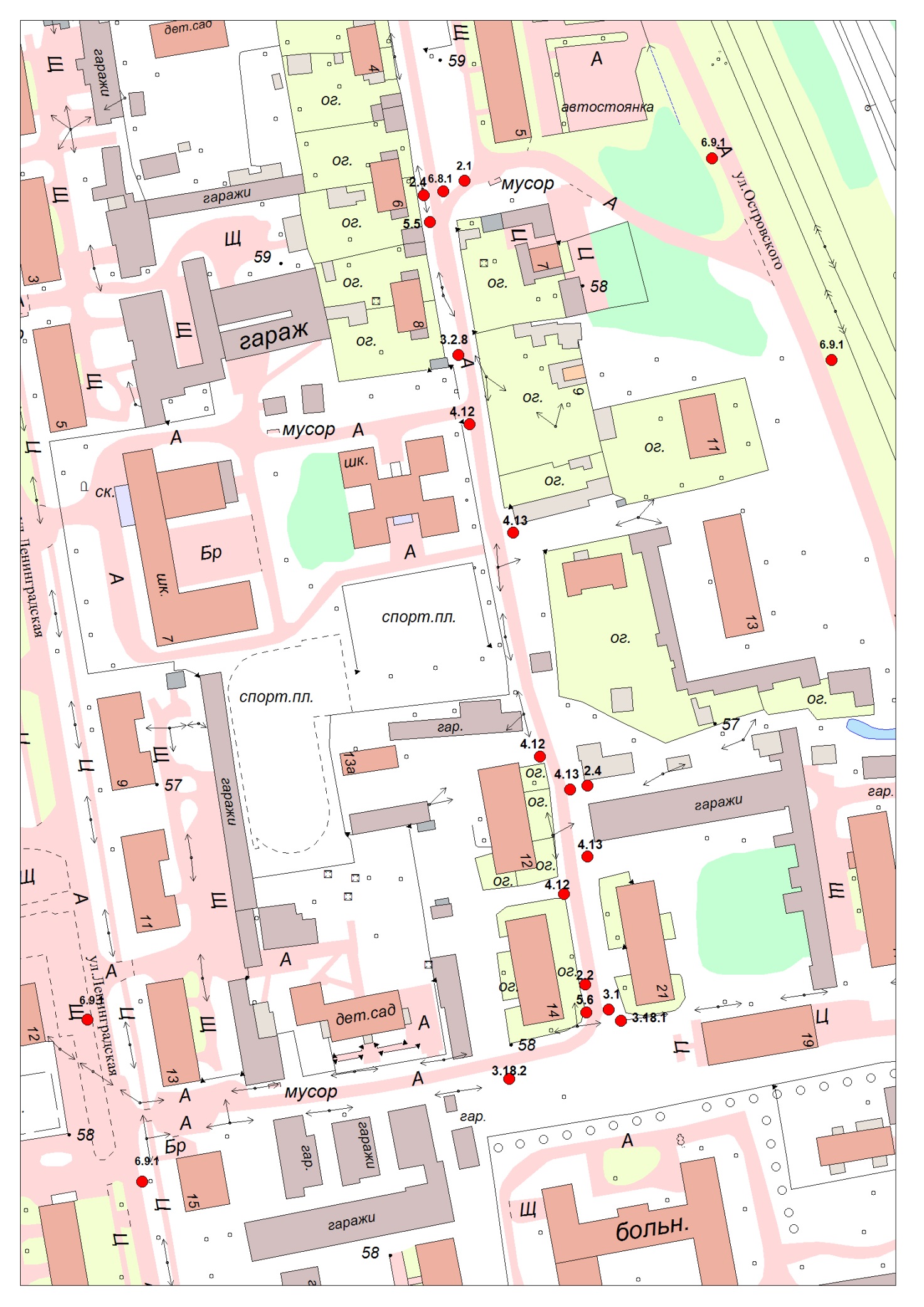 № п/пНаименование работ (или конкретные показатели используемого товара, соответствующие значениям, установленным документацией об аукционе)Кол - воПримечаниеПримечание12345ул. Островскогоул. Островскогоул. Островскогоул. Островскогоул. Островского1Знаки дорожные на оцинкованной подоснове со светоотражающей пленкой: информационные, размером 1050x700 мм46.9.1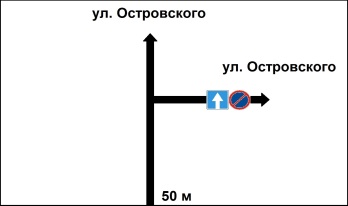 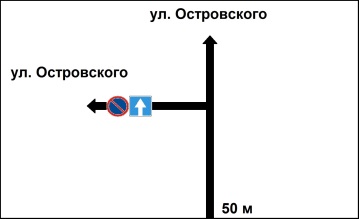 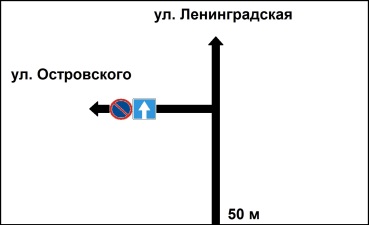 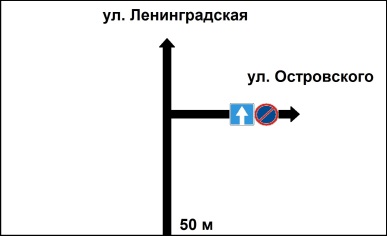 5Знаки дорожные на оцинкованной подоснове со светоотражающей пленкой: информационные, размером 700х700 мм16.81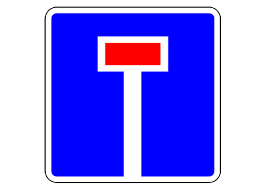 2Знаки дорожные на оцинкованной подоснове со светоотражающей пленкой: запрещающие, круг диаметром 700 мм13.28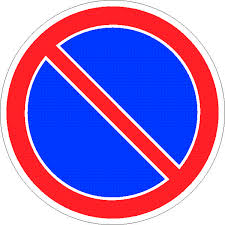 3Знаки дорожные на оцинкованной подоснове со светоотражающей пленкой: запрещающие, круг диаметром 700 мм113.18.13.18.2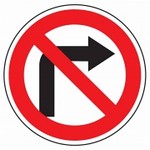 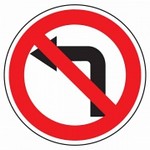 4Знаки дорожные на оцинкованной подоснове со светоотражающей пленкой: особых предписаний, размером 700х700 мм115.55.6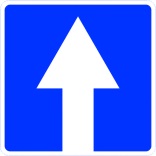 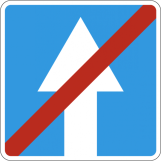 7Знаки дорожные на оцинкованной подоснове со светоотражающей пленкой: особых предписаний, круг диаметром 700 мм334.124.13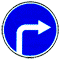 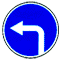 5Знаки дорожные на оцинкованной подоснове со светоотражающей пленкой: приоритета, размером 900х900х900 мм22.4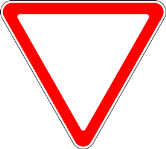 6Знаки дорожные на оцинкованной подоснове со светоотражающей пленкой: приоритета, размером 700х700 мм112.12.2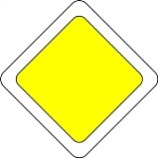 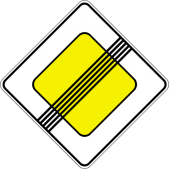 8Знаки дорожные на оцинкованной подоснове со светоотражающей пленкой: предупреждающие, размером 900х900х900 мм11.23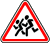 